Sayın Katılımcı;Bu anket; Hizmet içi eğitim alan personele verilen hizmetlerin değerlendirilmesi amacıyla hazırlanmıştır.Lütfen aşağıdaki her soru için verilen seçenekten birini işaretleyiniz. Cevaplarınız tamamen gizli kalacaktır.EĞİTİMİN ADI:  ......................................................................................................KATILIMCI: İdari Personel:      Yardımcı Personel:      Teknik Personel:        Yazılımcı:           Yönetici: BİRİMİNİZ: .......................................................................... TARİH: .......................GENEL DEĞERLENDİRME:Anketimize katıldığınız için teşekkür ederiz.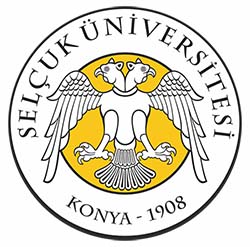 HİZMET İÇİ EĞİTİM DEĞERLENDİRME ANKETİDoküman NoSÜ-KYS-BİDB-ANK-02HİZMET İÇİ EĞİTİM DEĞERLENDİRME ANKETİYayın Tarihi01.02.2018HİZMET İÇİ EĞİTİM DEĞERLENDİRME ANKETİRevizyon Tarihi/No00HİZMET İÇİ EĞİTİM DEĞERLENDİRME ANKETİSayfa No1-1GENEL OLARAK EĞİTİMDENGENEL OLARAK EĞİTİMDENHiç memnun değilimMemnun değilimKararsızımMemnunumÇok memnunumEğitiminin sunulduğu fiziki ortam (ışık, oturma düzeni…) uygunluğundanKullanılan materyaller (eğitim notları, dökümanlar) yeterliliğinden, Eğitim yönteminin eğitimin içeriğine ve amacına uygunluğundan,Eğitim için verilen sürenin yeterliliğinden,Eğitimcinin konusuna hâkim olmasından,Eğitim süresinin uygunluğuEğitimcinin katılımcılarla iletişim kurma becerisinden,Eğitim içerik olarak beklentilerinizi karşılasındanBu eğitimin size faydalı olmasındanKatılımcı sayısının uygunluğundanEğitimde öğrendiklerinizden iş/günlük yaşamınıza taşıyabileceğiniz kazanımlarınızı yazınız: Katıldığınız eğitimi tamamlayacağını düşündüğünüz diğer eğitimleri yazınız: Eğitim ile ilgili diğer görüş ve önerilerinizi belirtiniz.Hazırlayan Kalite Yönetim TemsilcisiOnaylayan Daire BaşkanıSayfa No1/1Abdullah BAŞOĞULKaan Doğan ERDOĞANSayfa No1/1